Writing Task: I would like you to write a character description about anyone you like. It could be a celebrity, a family member or somebody else. 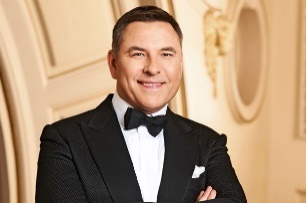 Remember to describe them in detail:  What do they look like?        What are they wearing? 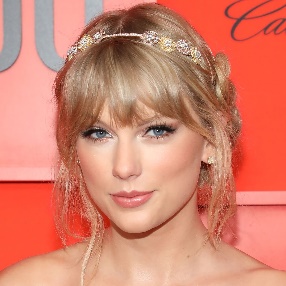        What do they smell like?       Are they tall or small? When you have finished your writing, why not draw a picture of your person? ________________________________________________________________________________________________________________________________________________________________________________________________________________________________________________________________________________________________________________________________________________________________________________________________________________________________________________________________________________________________________________________________________________________________________________________________________________________________________________________________________________________________________________________________________________________________________________________________________________________________________________________________________________________________________________________________________________________________________________________________________________________________________________________________________________________________________________________________________________________________________________________________________________________________________________________________________________________________________________________________________________________________________________________________________________________________________________________________________________________________________________________________________________________________________________________________________________________________________________________________________________________________________________________________________________________________________________________________________________________________________________________________________________________________________________________________________________________________________________________________________________________________________________________________________________________________________________________________________________________________________________________________________________________________________________________________________________________________________________________________________________________________________________________________________________________________________________________________________________________________________________________________________________________________________________________________________________________________________________________________________________________________________________________________________________________________________________________________________________________________________________________________________________________________________________________________________________________________________________________________________________________________________________________________________________________________________________________________________WALT: to write a character description.     WILF: To join most of my letters. To use apostrophes for possession. To use interesting adjectives (you might want to use a thesaurus)To use conjunctions to expand my sentences. 